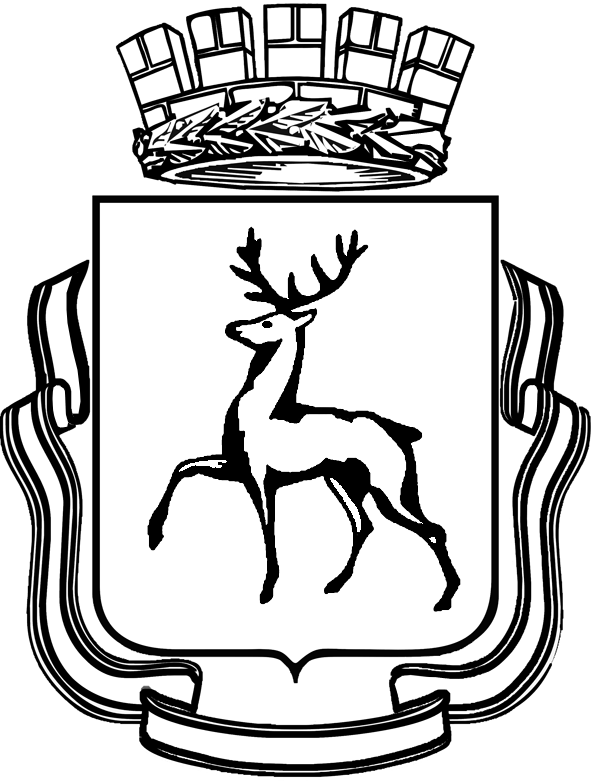 ГОРОДСКАЯ ДУМА ГОРОДА НИЖНЕГО НОВГОРОДАРЕШЕНИЕВ соответствии с Земельным кодексом Российской Федерации, Федеральным законом от 28 марта 1998 года № 53-ФЗ «О воинской обязанности и военной службе», Федеральным законом от 6 октября 2003 года № 131-ФЗ «Об общих принципах организации местного самоуправления в Российской Федерации», Федеральным законом от 7 февраля 2011 года № 6-ФЗ «Об общих принципах организации и деятельности контрольно-счетных органов субъектов Российской Федерации, федеральных территорий и муниципальных образований», Федеральным законом от 4 августа 2023 года № 420-ФЗ «О внесении изменений в Федеральный закон «Об общих принципах организации местного самоуправления в Российской Федерации» и статью 44 Федерального закона «Об общих принципах организации публичной власти в субъектах Российской Федерации», Федеральным законом от 4 августа 2023 года № 449-ФЗ «О внесении изменений в отдельные законодательные акты Российской Федерации», Федеральным законом от 2 ноября 2023 года № 517-ФЗ «О внесении изменений в Федеральный закон «Об общих принципах организации местного самоуправления в Российской Федерации», Федеральным законом от 5 декабря 2023 года № 657-ФЗ «О внесении изменений в Водный кодекс Российской Федерации и отдельные законодательные акты Российской Федерации», Указом Президента Российской Федерации от 2 июля 2020 г. № 444 «О присвоении почетного звания Российской Федерации «Город трудовой доблести», Законом Нижегородской области от 16 ноября 2005 года № 181-З «О порядке признания граждан малоимущими в целях принятия на учет в качестве нуждающихся в жилых помещениях муниципального жилищного фонда, предоставляемых по договорам социального найма, освобождения от внесения платы за пользование жилыми помещениями (платы за наем)», Законом Нижегородской области от 26 октября 2006 года № 121-З «О комиссиях по делам несовершеннолетних и защите их прав в Нижегородской области», Законом Нижегородской области от 3 ноября 2006 года № 134-З «О наделении органов местного самоуправления государственными полномочиями по созданию и организации деятельности комиссий по делам несовершеннолетних и защите их прав», Законом Нижегородской области от 7 сентября 2007 года № 110-З «Об охране озелененных территорий Нижегородской области», Законом Нижегородской области от 1 августа 2016 года № 102-З «О патриотическом воспитании граждан в Нижегородской области», статьями 29 и 47 Устава города Нижнего НовгородаГОРОДСКАЯ ДУМА РЕШИЛА:1. Внести в Устав города Нижнего Новгорода, принятый постановлением городской Думы города Нижнего Новгорода от 23.11.2005 № 91 (с изменениями, внесенными постановлениями городской Думы города Нижнего Новгорода от 20.12.2006 № 95, от 30.01.2008 № 2, от 18.02.2009 № 13, от 27.05.2009 № 54, от 25.11.2009 № 120, решениями городской Думы города Нижнего Новгорода от 15.12.2010 № 92, от 21.09.2011 № 121, от 23.05.2012 № 47, от 29.05.2013 № 72, от 18.12.2013 № 172, от 25.06.2014 № 109, от 17.12.2014 № 193, от 27.05.2015 № 106, от 22.06.2016 № 147, от 24.05.2017 № 119, от 13.12.2017 № 259, от 21.02.2018 № 9, от 27.02.2019 № 18, от 22.05.2019 № 93, от 29.01.2020 № 20, от 29.01.2020 № 21, от 24.03.2021 № 47, от 14.12.2021 № 264, от 29.04.2022 № 60, от 23.11.2022 № 234, от 26.04.2023 № 56, от 27.09.2023 № 171, от 25.10.2023 № 224) следующие изменения:1.1. Абзац первый пункта 1 статьи 1 после слов «городом областного значения» дополнить словами «, «Городом трудовой доблести»».1.2. В пункте 1 статьи 8:1.2.1. Подпункт 12 изложить в следующей редакции:«12) организация и осуществление мероприятий по работе с детьми и молодежью, участие в реализации молодежной политики, разработка и реализация мер по обеспечению и защите прав и законных интересов молодежи, разработка и реализация муниципальных программ по основным направлениям реализации молодежной политики, организация и осуществление мониторинга реализации молодежной политики в городском округе город Нижний Новгород;».1.2.2. Подпункт 37 после слов «береговым полосам» дополнить словами «, а также правил использования водных объектов для рекреационных целей».1.2.3. Дополнить подпунктом 45 следующего содержания:«45) осуществление выявления объектов накопленного вреда окружающей среде и организация ликвидации такого вреда применительно к территориям, расположенным в границах земельных участков, находящихся в собственности городского округа город Нижний Новгород.».1.3. В пункте 6 статьи 29:1.3.1. Дополнить подпунктом 24.1 следующего содержания:«24.1) установление порядка определения платы за использование земель и земельных участков, находящихся в собственности муниципального образования городской округ город Нижний Новгород, для возведения гражданами гаражей, являющихся некапитальными сооружениями;».1.3.2. Подпункт 39 изложить в следующей редакции:«39) установление нормативным правовым актом порядка освобождения малоимущих граждан от внесения платы за пользование жилыми помещениями (платы за наем);».1.3.3. Дополнить подпунктами 39.1, 39.2 следующего содержания:«39.1) установление нормативным правовым актом коэффициентов к величине прожиточного минимума, установленной Правительством Нижегородской области, разработанных с учетом особенностей социально-экономического положения населения муниципального образования городской округ город Нижний Новгород по социально-демографическим группам;39.2) установление нормативным правовым актом коэффициента к сумме величин прожиточных минимумов семьи с целью установления минимального размера дохода семьи в период накоплений;». 1.3.4. Подпункт 42 изложить в следующей редакции:«42) осуществление сотрудничества с законодательными (представительными) органами государственной власти Российской Федерации и субъектов Российской Федерации, органами местного самоуправления Российской Федерации;».1.3.5. Дополнить подпунктами 42.1-42.5 следующего содержания:«42.1) проведение встреч, консультаций и иных мероприятий в сфере международных и внешнеэкономических связей с представителями государственно-территориальных, административно-территориальных и муниципальных образований иностранных государств;».42.2) заключение соглашений об осуществлении международных и внешнеэкономических связей городской Думы города Нижнего Новгорода с органами местного самоуправления иностранных государств;42.3) участие в деятельности международных организаций в сфере межмуниципального сотрудничества в рамках полномочий органов, созданных специально для этой цели;42.4) участие в разработке и реализации проектов международных программ межмуниципального сотрудничества;42.5) осуществление иных полномочий в сфере международных и внешнеэкономических связей органов местного самоуправления в соответствии с международными договорами Российской Федерации, федеральными законами, иными нормативными правовыми актами Российской Федерации и законами Нижегородской области;».1.3.6. Дополнить новым подпунктом 77 следующего содержания:«77) установление правил использования водных объектов общего пользования для личных и бытовых нужд, а также правил использования водных объектов для рекреационных целей;».1.3.7. Дополнить подпунктом 78 следующего содержания:«78) установление порядка проведения компенсационного озеленения в соответствии с законом Нижегородской области и Правилами проведения компенсационного озеленения и определения компенсационной стоимости зеленых насаждений в Нижегородской области;».1.3.8. Подпункт 77 считать подпунктом 79.1.4. Абзац первый пункта 3 статьи 32 исключить.1.5. В статье 39:1.5.1. Пункт 2 дополнить подпунктами 5.5-5.9 следующего содержания:«5.5.) проводит встречи, консультации и иные мероприятия в сфере международных и внешнеэкономических связей с представителями государственно-территориальных, административно-территориальных и муниципальных образований иностранных государств;».5.6) заключает соглашения об осуществлении международных и внешнеэкономических связей главы города Нижнего Новгорода с органами местного самоуправления иностранных государств;5.7) участвует в деятельности международных организаций в сфере межмуниципального сотрудничества в рамках полномочий органов, созданных специально для этой цели;5.8) участвует в разработке и реализации проектов международных программ межмуниципального сотрудничества;5.9) осуществляет иные полномочия в сфере международных и внешнеэкономических связей органов местного самоуправления в соответствии с международными договорами Российской Федерации, федеральными законами, иными нормативными правовыми актами Российской Федерации и законами Нижегородской области;».1.5.2. Пункт 3 изложить в следующей редакции:«3. Глава города Нижнего Новгорода издает правовой акт главы города Нижнего Новгорода о возложении исполнения полномочий главы города Нижнего Новгорода на период его временного отсутствия, за исключением случаев применения к нему по решению суда мер процессуального принуждения в виде заключения под стражу или временного отстранения от должности, на первого заместителя главы администрации города Нижнего Новгорода. В случае временного отсутствия первого заместителя главы администрации города Нижнего Новгорода полномочия главы города Нижнего Новгорода возлагаются на одного из заместителей главы администрации города Нижнего Новгорода, за исключением глав администраций районов города Нижнего Новгорода.Если главой города Нижнего Новгорода не издан правовой акт о возложении исполнения полномочий главы города Нижнего Новгорода на период его временного отсутствия, первый заместитель главы администрации города Нижнего Новгорода приступает к исполнению полномочий главы города Нижнего Новгорода на основании изданного им правового акта. В случае временного отсутствия первого заместителя главы администрации города Нижнего Новгорода к исполнению полномочий главы города Нижнего Новгорода приступает один из заместителей главы администрации города Нижнего Новгорода, за исключением глав администраций районов города Нижнего Новгорода, на основании изданного им правового акта.».1.6. В статье 43:1.6.1. В пункте 3:1.6.1.1. Подпункт 2 после слов «в муниципальную собственность» дополнить словами «в порядке и случаях, установленных правовым актом городской Думы города Нижнего Новгорода».1.6.1.2. Подпункт 7 изложить в следующей редакции:«7) осуществляет сотрудничество с органами государственной власти Российской Федерации и субъектов Российской Федерации, органами местного самоуправления Российской Федерации;».1.6.1.3. Дополнить подпунктами 7.1-7.5 следующего содержания:«7.1) проводит встречи, консультации и иные мероприятия в сфере международных и внешнеэкономических связей с представителями государственно-территориальных, административно-территориальных и муниципальных образований иностранных государств;».7.2) заключает соглашения об осуществлении международных и внешнеэкономических связей администрации города Нижнего Новгорода с органами местного самоуправления иностранных государств;7.3) участвует в деятельности международных организаций в сфере межмуниципального сотрудничества в рамках полномочий органов, созданных специально для этой цели;7.4) участвует в разработке и реализации проектов международных программ межмуниципального сотрудничества;7.5) осуществляет иные полномочия в сфере международных и внешнеэкономических связей органов местного самоуправления в соответствии с международными договорами Российской Федерации, федеральными законами, иными нормативными правовыми актами Российской Федерации и законами Нижегородской области;».1.6.2. В пункте 4:1.6.2.1. Дополнить подпунктом 10.1 следующего содержания:«10.1) утверждает схему размещения гаражей, являющихся некапитальными сооружениями, стоянок технических или других средств передвижения инвалидов вблизи их места жительства на землях или земельных участках, находящихся в государственной собственности или собственности муниципального образования городской округ город Нижний Новгород, в порядке, определенном нормативным правовым актом Нижегородской области;».1.6.2.2. Подпункт 17 изложить в следующей редакции:«17) осуществляет в пределах, установленных водным законодательством Российской Федерации, полномочия собственника водных объектов и информирует население об ограничениях использования водных объектов общего пользования для личных и бытовых нужд, включая обеспечение свободного доступа граждан к водным объектам общего пользования и их береговым полосам;».1.6.2.3. Дополнить подпунктом 22 следующего содержания:«22) осуществляет выявление объектов накопленного вреда окружающей среде и организует ликвидацию такого вреда применительно к территориям, расположенным в границах земельных участков, находящихся в собственности городского округа город Нижний Новгород.».1.6.3. Пункт 7 дополнить подпунктами 3.1-3.7 следующего содержания:«3.1) осуществляет признание граждан малоимущими в целях принятия на учет в качестве нуждающихся в жилых помещениях муниципального жилищного фонда, предоставляемых по договорам социального найма, освобождения от внесения платы за пользование жилыми помещениями (платы за наем) в порядке, установленном законом Нижегородской области;3.2) устанавливает размер дохода, приходящегося на каждого члена семьи, и стоимости имущества, находящегося в собственности членов семьи и подлежащего налогообложению, для признания граждан малоимущими в целях принятия на учет в качестве нуждающихся в жилых помещениях муниципального жилищного фонда, предоставляемых по договорам социального найма, освобождения от внесения платы за пользование жилыми помещениями (платы за наем);3.3.) устанавливает нормативным правовым актом среднюю рыночную стоимость одного квадратного метра общей площади жилого помещения, соответствующей средним условиям муниципального образования городской округ город Нижний Новгород в части состояния жилого помещения и обеспеченности коммунальными услугами;3.4) устанавливает нормативным правовым актом поправочные коэффициенты к инвентаризационной стоимости недвижимого имущества, используемые для определения рыночной стоимости недвижимого имущества на основе его инвентаризационной стоимости;3.5) устанавливает нормативным правовым актом порядок и сроки проведения переоценки доходов и стоимости имущества граждан в соответствии с рекомендациями, разрабатываемыми Правительством Нижегородской области;3.6) устанавливает нормативным правовым актом порядок осуществления отдельных видов процедур и действий, связанных с признанием граждан малоимущими в целях принятия на учет в качестве нуждающихся в жилых помещениях муниципального жилищного фонда, предоставляемых по договорам социального найма, освобождения от внесения платы за пользование жилыми помещениями (платы за наем) и производимых в соответствии с законом Нижегородской области;3.7) осуществляет проверки достоверности представленных гражданами сведений, в том числе посредством письменных запросов в организации, при признании граждан малоимущими в целях принятия на учет в качестве нуждающихся в жилых помещениях муниципального жилищного фонда, предоставляемых по договорам социального найма, освобождения от внесения платы за пользование жилыми помещениями (платы за наем);».1.6.4. В пункте 8:1.6.4.1. В подпункте 9 слова «библиотек города;» заменить словами «библиотек муниципального образования городской округ город Нижний Новгород, а также вправе участвовать в организации комплектования и обеспечения сохранности библиотечных фондов библиотек, расположенных   на   территории муниципального образования городской округ город Нижний Новгород, учредителями которых являются федеральные органы государственной власти или органы государственной власти Нижегородской области;».1.6.4.2. Подпункт 12 изложить в следующей редакции:«12) организует и осуществляет мероприятия по работе с детьми и молодежью, участвует в реализации молодежной политики, разрабатывает и реализует меры по обеспечению и защите прав и законных интересов молодежи, разрабатывает и реализует муниципальные программы по основным направлениям реализации молодежной политики, организует и осуществляет мониторинг реализации молодежной политики в городском округе город Нижний Новгород;».1.6.5. Пункт 9 дополнить подпунктами 12, 13 следующего содержания:«12) систематически проводит работу по военно-патриотическому воспитанию граждан совместно с Министерством обороны Российской Федерации, иными федеральными органами исполнительной власти и федеральными государственными органами, в которых Федеральным законом от 28 марта 1998 года № 53-ФЗ «О воинской обязанности и военной службе» предусмотрена военная служба, и должностными лицами организаций;13) участвует в деятельности в сфере патриотического воспитания в пределах полномочий, установленных действующим законодательством.».1.6.6. В пункте 10:1.6.6.1. Подпункт 3 изложить в следующей редакции:«3) учреждает печатное средство массовой информации и (или) сетевое издание для обнародования муниципальных правовых актов, доведения до сведения жителей городского округа город Нижний Новгород официальной информации;».1.6.6.2. Дополнить подпунктами 29-31 следующего содержания:«29) утверждает положения о комиссиях по делам несовершеннолетних и защите их прав муниципального образования городской округ город Нижний Новгород;30) утверждает численный и персональный состав комиссий по делам несовершеннолетних и защите их прав муниципального образования городской округ город Нижний Новгород на основании примерного положения, принимаемого Правительством Нижегородской области;31) обеспечивает деятельность комиссий по делам несовершеннолетних и защите их прав муниципального образования городской округ город Нижний Новгород.».1.7. В статье 45.1:1.7.1. Дополнить пунктом 3.1 следующего содержания:«3.1. К полномочиям контрольно-счетной палаты города Нижнего Новгорода в сфере международных и внешнеэкономических связей относятся:1) проведение встреч, консультаций и иных мероприятий в сфере международных и внешнеэкономических связей с представителями государственно-территориальных, административно-территориальных и муниципальных образований иностранных государств;2) заключение соглашений об осуществлении международных и внешнеэкономических связей контрольно-счетной палаты города Нижнего Новгорода с органами местного самоуправления иностранных государств;3) участие в деятельности международных организаций в сфере межмуниципального сотрудничества в рамках полномочий органов, созданных специально для этой цели;4) участие в разработке и реализации проектов международных программ межмуниципального сотрудничества;5) иные полномочия в сфере международных и внешнеэкономических связей органов местного самоуправления в соответствии с международными договорами Российской Федерации, федеральными законами, иными нормативными правовыми актами Российской Федерации и законами Нижегородской области.».1.7.2. Дополнить пунктом 9 следующего содержания:«9. Должностным лицам контрольно-счетной палаты города Нижнего Новгорода гарантируются денежное содержание (вознаграждение), ежегодные оплачиваемые отпуска (основной и дополнительные), профессиональное развитие, в том числе получение дополнительного профессионального образования, а также другие меры материального и социального обеспечения, установленные для лиц, замещающих муниципальные должности и должности муниципальной службы муниципального образования городской округ город Нижний Новгород (в том числе по медицинскому и санаторно-курортному обеспечению, бытовому, транспортному и иным видам обслуживания).Меры по материальному и социальному обеспечению председателя, заместителя председателя, аудиторов, инспекторов и иных работников аппарата контрольно-счетной палаты города Нижнего Новгорода устанавливаются муниципальными правовыми актами городской Думы города Нижнего Новгорода в соответствии с Федеральным законом от 7 февраля 2011 года № 6-ФЗ «Об общих принципах организации и деятельности контрольно-счетных органов субъектов Российской Федерации, федеральных территорий и муниципальных образований», другими федеральными законами и законами Нижегородской области.».1.8. Пункт 1 статьи 54 после слов «прокурором города Нижнего Новгорода» дополнить словами «, Общественной палатой города Нижнего Новгорода, Молодежной палатой при городской Думе города Нижнего Новгорода».1.9. Статью 55 изложить в следующей редакции:«Статья 55. Вступление в силу и обнародование муниципальных правовых актов1. Муниципальные правовые акты вступают в силу в порядке, установленном настоящим Уставом, за исключением нормативных правовых актов городской Думы города Нижнего Новгорода о налогах и сборах, которые вступают в силу в соответствии с Налоговым кодексом Российской Федерации.Муниципальные нормативные правовые акты, затрагивающие права, свободы и обязанности человека и гражданина, муниципальные нормативные правовые акты, устанавливающие правовой статус организаций, учредителем которых выступает муниципальное образование городской округ город Нижний Новгород, а также соглашения, заключаемые между органами местного самоуправления, вступают в силу после их официального обнародования.Иные муниципальные правовые акты вступают в силу со дня их подписания, если самим правовым актом в соответствии с федеральным законом, законом Нижегородской области не определено иное.2. Под официальным обнародованием муниципального правового акта, в том числе соглашения, заключенного между органами местного самоуправления, понимается официальное опубликование муниципального правового акта.Официальным опубликованием муниципального правового акта, в том числе соглашения, заключенного между органами местного самоуправления, считается первая публикация его полного текста в официальном печатном средстве массовой информации – газете «День города. Нижний Новгород» (далее в настоящей статье – печатное средство массовой информации).3. Для опубликования Устава города Нижнего Новгорода и муниципальных правовых актов о внесении изменений в Устав города Нижнего Новгорода может также использоваться портал Министерства юстиции Российской Федерации «Нормативные правовые акты в Российской Федерации» в информационно-телекоммуникационной сети «Интернет» (www.pravo-minjust.ru, www.право-минюст.рф).Опубликование муниципальных нормативных правовых актов главы города Нижнего Новгорода, городской Думы города Нижнего Новгорода, администрации города Нижнего Новгорода также осуществляется на официальном сайте администрации города Нижнего Новгорода в информационно-телекоммуникационной сети «Интернет» (www.нижнийновгород.рф).Опубликование муниципальных нормативных правовых актов городской Думы города Нижнего Новгорода, председателя городской Думы города Нижнего Новгорода также осуществляется на официальном сайте городской Думы города Нижнего Новгорода в информационно-телекоммуникационной сети «Интернет» (www.gordumannov.ru).Опубликование муниципальных нормативных правовых актов контрольно-счетной палаты города Нижнего Новгорода, председателя контрольно-счетной палаты города Нижнего Новгорода также осуществляется на официальном сайте контрольно-счетной палаты города Нижнего Новгорода в информационно-телекоммуникационной сети «Интернет» (www.kspnnov.ru).4. Опубликование муниципальных нормативных правовых актов главы города Нижнего Новгорода, городской Думы города Нижнего Новгорода, администрации города Нижнего Новгорода осуществляется в печатном средстве массовой информации и на официальном сайте администрации города Нижнего Новгорода в информационно-телекоммуникационной сети «Интернет» (www.нижнийновгород.рф) главой города Нижнего Новгорода.Опубликование муниципальных нормативных правовых актов городской Думы города Нижнего Новгорода, председателя городской Думы города Нижнего Новгорода осуществляется на официальном сайте городской Думы города Нижнего Новгорода в информационно-телекоммуникационной сети «Интернет» (www.gordumannov.ru) председателем городской Думы города Нижнего Новгорода.Опубликование муниципальных нормативных правовых актов председателя городской Думы города Нижнего Новгорода в печатном средстве массовой информации осуществляется председателем городской Думы города Нижнего Новгорода. Опубликование муниципальных нормативных правовых актов контрольно-счетной палаты города Нижнего Новгорода, председателя контрольно-счетной палаты города Нижнего Новгорода осуществляется в печатном средстве массовой информации и на официальном сайте контрольно-счетной палаты города Нижнего Новгорода в информационно-телекоммуникационной сети «Интернет» (www.kspnnov.ru) председателем контрольно-счетной палаты города Нижнего Новгорода.».2. Настоящее решение вступает в силу после его официального опубликования после государственной регистрации.┌┐О внесении изменений в Устав         города Нижнего НовгородаО внесении изменений в Устав         города Нижнего НовгородаО внесении изменений в Устав         города Нижнего НовгородаГлава города Нижнего НовгородаПредседатель городской Думыгорода Нижнего Новгорода  Ю.В. Шалабаев  О.В. Лавричев